NORLINGTON SCHOOL and 6th Form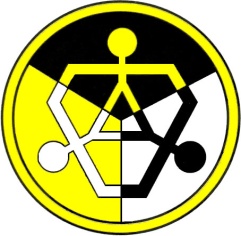  DESCRIPTIONPost: 		Subject Leader/ 2i/c BiologySalary Scale:	 Main Scale + TLR 2BStart Date:	September 2018Reports To:  Principal and SLT member identified within the line management structureSpecific Job ContentThe following list of duties and responsibilities should give a detailed flavour of the specific role at Norlington School and 6th Form. However, the successful candidate will need to be adaptable, flexible and proactive and be prepared to respond accordingly to the changing and evolving needs of the school and our pupils and families. The post holder will be expected to carry out all duties in the context of and in compliance with all the Trusts’ policies.Purpose of Job: To develop, lead and manage an effective Department Team focused on 			      improving Teaching and Learning and outcomes for students at all levelsResponsibilities: Key AccountabilitiesTo act as a Subject/Key Stage Leader as appropriate within the Department StructureTo act as a coach and mentor for Department members in enhancing and developingTeaching and LearningTo ensure that all Department members are fully aware of and working in support  of school policies and expectationsTo ensure that the school Teaching and Learning, Marking and Assessment policies are implemented in full across the Department as well as other policies as appropriateTo monitor marking, assessment and the quality of teaching and learning across  the Department taking action where necessary to bring about improvementTo ensure, where appropriate, that Department members are made fully aware of student prior attainment and other relevant data and that appropriately challenging targets are set by thestaff for the students in their classesTo monitor and review student achievement across the Department and take action to ensure that students are achieving appropriately to their abilityTo manage budgets and deploy resources within the Department in order to promote the highest possible standards of attainmentTo support Department members in securing and maintaining the highest possiblestandards of student behaviour within the whole Department area including the supervisionof students into and out of the area To support the completion and use to drive further improvement an annual Department SEF.To consult on, create, implement and review an annual Department Improvement PlanTo plan and ensure the implementation of a Department Staff Development PlanTo lead on student tracking and data analysis within departmentTo embed aspects of the Maths and Computing specialism to enhance teaching and learningLiaising with:Parents, both through formal parents’ meetings and at other times as appropriateSLTHeads of YearSEN/EAL staffThe Examinations Officer regarding external examination entries and examinationboards as requiredOther agencies both within and outside of school as appropriate to student needManagement Responsibilities:  As well as the above, there are specific tasks that need to be undertaken on a regular basis:To lead Department meetings and attend other meetings as requested and to provide minutes to SLTTo ensure that an accurate database of student achievement is maintained across the DepartmentTo ensure that student achievement is celebrated through an active display ofwork and that displays are regularly updated/changedTo provide reports on student achievement as and when required by SLTTo participate fully in the performance management of Department membersTo lead the preparation of student reports as and when requiredTo organise internal examinations within the DepartmentTo complete Quality Assurance procedure in line with whole school policyTo continue to pursue your own professional development as agreedTo actively  engage in the staff review and development processTo undertake any other duty not mentioned in the aboveTo perform the duties contained within the ‘Teacher’ Job DescriptionTo undertake other reasonable additional duties that may be necessary from time to time at the request of the Principal.Whilst every effort has been made to explain the main duties and responsibilities of the post, each individual task may not be identified.Other requirements:Posts will be subject to a Prohibition check for all roles involved with the management of pupils.To have an up-to-date Enhanced DBS check.Disclosure and Barring Service This post will result in you having unsupervised contact with children as detailed in Protection Freedom Act 2012. The Trust, therefore, requires that by virtue of the Rehabilitation of Offenders Act 1974 (Exceptions) Order 1975, the Children’s Act 1989 and/or the Police Act 1997, you reveal any criminal convictions, bind over orders or cautions, including those which would normally be regarded as spent. You must complete the relevant section on the application form – your application will be returned if this section is incomplete. If successful in your application, you will subject to a Disclosure and Barring Service check. Further information about Disclosure and Barring Service and the Trust approach to recruiting is available at  www.norlington.net 